* A tenir en compte:
Previsió: 1 grup de 40 places
La realització d’aquest curs no dona dret al reconeixement de crèdits.Sol·licitud de matrícula - Curs 2023/2024CURS PREPARATORI DE FÍSICA PER A LES CIÈNCIES (nivell bàsic)*Dades personalsDades personalsCognomsNomNIF/NIEAdreça electrònicaGrau que cursaràs a la UABTelèfon/s de contacteIndica si has cursat assignatures de física a l’institut (i si has fet BATX. o CFGS)Indica si has cursat assignatures de física a l’institut (i si has fet BATX. o CFGS)Dades curs *Dades curs *Dades curs *Adreçat a Alumnat: graus Facultats de Ciències i Biociències; Grau Enginyeria QuímicaAlumnat: graus Facultats de Ciències i Biociències; Grau Enginyeria QuímicaDatesDel 4 al 8 de setembre de 2023 – consultar webDel 4 al 8 de setembre de 2023 – consultar webModalitathíbrida – sessions presencials i sessions virtualshíbrida – sessions presencials i sessions virtualsLlocconsultar aulari web – Campus UAB (Bellaterra)consultar aulari web – Campus UAB (Bellaterra)Horari15:30-19h15 horesProfessoratAitor Lopeandia Aitor.Lopeandia@uab.cat  Aitor Lopeandia Aitor.Lopeandia@uab.cat  Forma de pagament (data límit divendres 1 setembre 2023)Forma de pagament (data límit divendres 1 setembre 2023)Forma de pagament (data límit divendres 1 setembre 2023)Ingrés o transferència al compte: : ES5421000424390200167422 (CaixaBank)
Import net: 45€
Concepte: PREPARA-FISICA <NIF/NIE> <nom_complet>
Exemple concepte: PREPARA-FISICA 12345678X Cognom1Cognom2NomIngrés o transferència al compte: : ES5421000424390200167422 (CaixaBank)
Import net: 45€
Concepte: PREPARA-FISICA <NIF/NIE> <nom_complet>
Exemple concepte: PREPARA-FISICA 12345678X Cognom1Cognom2NomIngrés o transferència al compte: : ES5421000424390200167422 (CaixaBank)
Import net: 45€
Concepte: PREPARA-FISICA <NIF/NIE> <nom_complet>
Exemple concepte: PREPARA-FISICA 12345678X Cognom1Cognom2NomPresentació sol·licitud electrònicaPresentació sol·licitud electrònicaPresentació sol·licitud electrònicaCal            Realitzar el tràmit amb identificació digital al registre electrònic (+info):
Assumpte: Prepara Física
Adjunteu:
- aquesta sol·licitud correctament emplenada i guardada en format PDF
- el comprovant de l’ingrés o transferència
Destinació: GA- Facultat de Ciències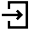 Cal            Realitzar el tràmit amb identificació digital al registre electrònic (+info):
Assumpte: Prepara Física
Adjunteu:
- aquesta sol·licitud correctament emplenada i guardada en format PDF
- el comprovant de l’ingrés o transferència
Destinació: GA- Facultat de CiènciesCal            Realitzar el tràmit amb identificació digital al registre electrònic (+info):
Assumpte: Prepara Física
Adjunteu:
- aquesta sol·licitud correctament emplenada i guardada en format PDF
- el comprovant de l’ingrés o transferència
Destinació: GA- Facultat de CiènciesSignatura estudiant:Signatura estudiant:Signatura estudiant: